Kaitstava territooriumi pindala Eestis 31.12.2014 seisugaAnalüüs on teostatud järgmiste Looduskaitseseaduse alusel kaitse alla võetud objektidega: kaitsealad, hoiualad, kohaliku omavalitsuse objektid, püsielupaigad ja üksikobjektid (koos piiranguvööndiga).Juuresolevas tabelis on ära toodud maismaa pindala maakonniti.Kaitstavat territooriumi on 18,% maismaast1. Võrreldes 31.12.2013 seisuga on toimunud muutus 0,3% ulatuses.Territoriaalmerest2 on kaitse all 27%Suured järved on kaitse all 45% ulatuses3 Võrreldes 31.12.2013 seisuga on toimunud muutus 0,4% ulatuses (tuleneb järvede rannajoone muutumisest).Kogu vee-alast4 (meri+suured järved) on kaitse all 757754 ha ehk 28%Kaitsealust pinda on Eestis kokku 1559804 ha, see on 22% Eesti pindalast5 (koos territoriaalmerega)Märkused1 maakondade pindalade summa on 4348150 ha (allikas: Maaamet jaanuar 2013)2 territoriaalmere pindala on 2518780 ha (allikas: Maaamet jaanuar 2013)3 suurte järvede pindala on 185305 ha (allikas: Maaamet jaanuar 2013)4 veeala on Peipsi- ja Lämmijärv, Võrtsjärv ning Läänemeri, veeala pindala on 251878 ha (allikas Maaamet jaanuar 2013);5 Eesti kogupindala (maismaa ja vee-ala kokku) on 4522763 ha (allikas: Maaamet jaanuar 2013);NB! Omavahel kattuvate objektide ülekatted on eelnevalt eemaldatud. Pindalad on arvutatud MapInfo programmis cartesiani valemiga.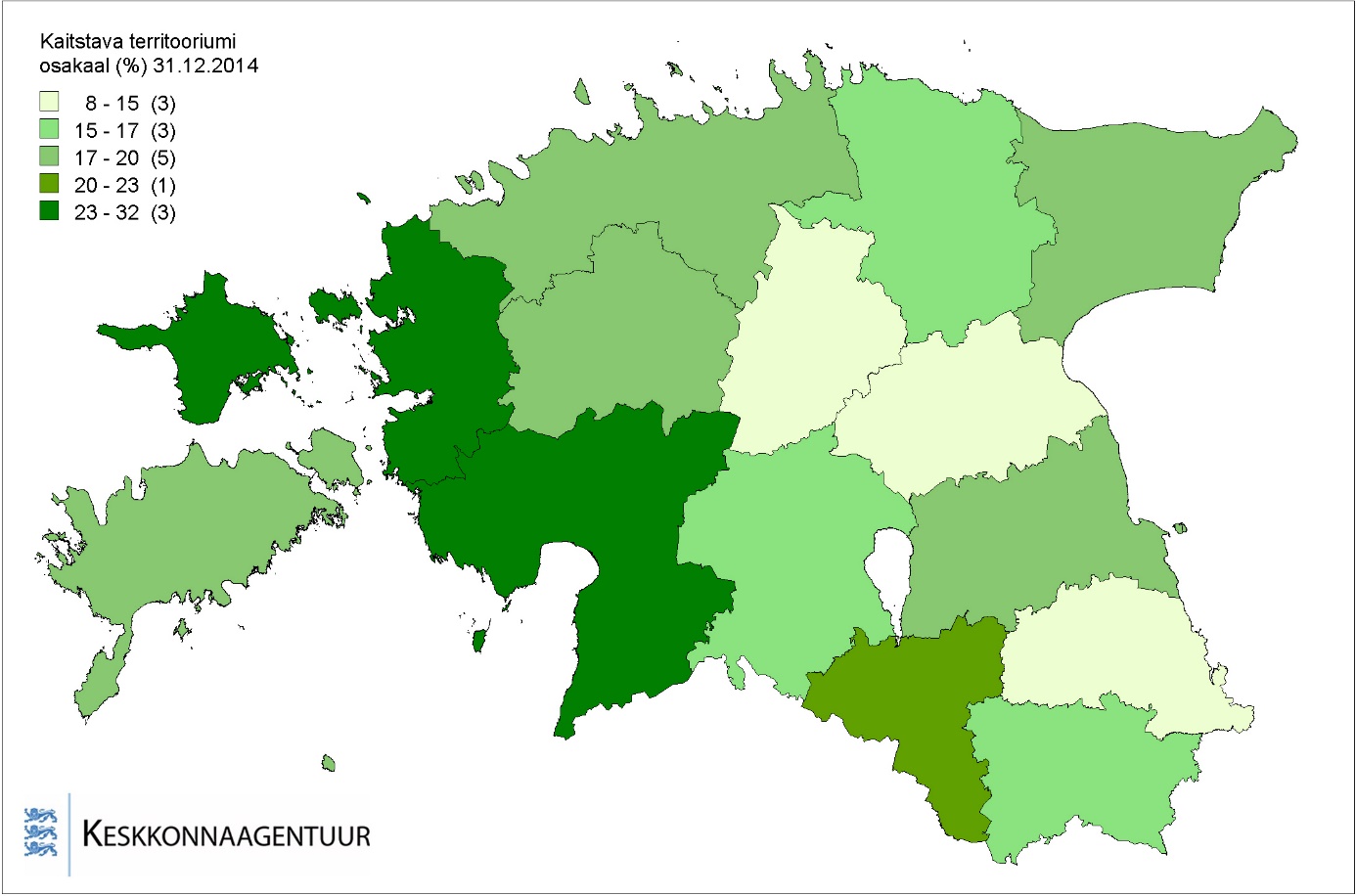 Joonis 1. Kaitstava territooriumi osakaal maakonniti. MaakondKaitstava territooriumi pindala (ha)% maakonna pindalastHarjumaa8496219,6Hiiumaa2410923,6Ida-Virumaa5888117,5Jõgevamaa3440513,2Järvamaa3410513,9Läänemaa7586231,8Lääne-Virumaa5550215,3Põlvamaa188708,7Pärnumaa11615124,2Raplamaa5629118,9Saaremaa5418818,5Tartumaa5507918,4Valgamaa4172320,4Viljandimaa5284915,4Võrumaa3704816,1kokku maismaa80002518,4